BCI is committed to establishing safe recruitment with the aim of ensuring that those appointed have the appropriate motivation and skills to undertake the work for which they are recruited and to prevent the recruitment of those who might pose a risk to children. The following policies will apply where anyone currently representing or wishing to represent Bat Consent Ireland in a role where they will work with groups of children on a regular basis. Staff and volunteers wishing to act on behalf of Bat Conservation Ireland Ltd. working with children must apply in writing, undergo an interview and, where appropriate, a vetting procedure in accordance with national legislation.  All staff and volunteers will be provided with induction, training and supervision.Staff and volunteersMust disclose any previous experience of working with children, previous criminal convictions, attempted prosecutions, allegations made against them, or of their registration as an offender, at the time of their application and if subsequent to their application, they must disclose same to their line manager as soon as possible before seeking to act on behalf to Bat Conservation Ireland Ltd.Must sign and date a copy of this document in acknowledgment that they have understood and accept the policies and procedures of Bat Conservation Ireland Ltd.Recruitment Notes for Staff and Volunteers(Support documentation for recruitment is in Appendix XXX)The person in charge of any Bat Conservation Ireland Ltd. activity directly involved with children has the responsibility of ensuring that proper recruitment practices, and provision for training, supervision, support of employees and volunteers, as well as review of practices, are put in place. The person in charge will ensure good recruitment procedures by:1.	Defining the role the individual is applying for (see Job Description template in Appendix XXX)2.	Ensuring that applicants complete correct application forms - prospective employees or volunteers applying for any posts of responsibility must complete application forms (see ‘Sample Application Forms ’ in Appendix XXX and XXX) 3.	Obtaining proof of identity (see appendix XXX)4.	Interviewing the individual 	Assessing the individual’s experience of working with children and knowledge of child protection issues	Assessing their commitment to promoting good practice	Assessing their ability to communicate with children, young people and vulnerable adults (i.e. be approachable).  One way of doing this is to ask questions to examine how a person would respond to a particular scenario e.g. are they authoritarian or too relaxed in their approach.	Examples (given by the Standards and Guidance document – resource 5)-	Tell us about any experiences that have been difficult for you when working with children and young people and how you handled them?-	Tell us how you respond to aggression or young people who are especially challenging?-	Tell us how you go about advising a young person about sexual matters?-	How would you respond to a young person who tells you that they are being abused?-	Tell us what you would do if a young person started sending you text messages unrelated to your work?5.	Obtaining two references in writing - reference should be sought only for preferred applicants – (see sample reference form in Appendix XXX) .6.	Checking for vetting procedures - obtaining the individual’s signed permission to enable Bat Conservation Ireland to request a vetting procedure should that be required (see Appendices XXX and XXX).7.	Obtain correct approval of the person in charge - for any appointment, whether paid or voluntary.8.	 Setting a probationary period (six months for staff and long-term volunteers).9.	Keeping correct Records: It is required by law that the following records must be kept for one year after the selection process has been completed: Application Forms completed by all applicants; notes on the screening process; interview notes; and a record of the final selection decisions.10.	Knowing that young people under eighteen will not be employed by Bat Conservation Ireland but may be accepted as volunteers, provided there is adequate supervision in place. 11.	Initial training and periodic updates on Child Protection will be given to all personnel working/volunteering in Bat Conservation Ireland Ltd. 12.	All personnel will be jointly responsible for ensuring that Child Protection Policies are upheld and adhered to in Bat Conservation Ireland Ltd. activities.13.	A copy of the Child Protection Policy will be given to all personnel and volunteers and they will be given the opportunity to look for clarity on any aspect of this.14.	The policy is reviewed, as a minimum, every three years, and is adapted whenever there are significant changes in the organisation or in legislation. Employee Acceptance FormI confirm that I adhere to the Child Protection Policy of Bat Conservation Ireland Ltd., and am prepared to participate in any training provided in this area.Name:	______________________________	Signed: ______________________________Date	______________________________I have never been investigated by any police force or statutory health or a previous employer in relation to substantial complaints made concerning my treatment of children. I agree to the Bat Conservation Ireland Ltd. seeking a certificate from the Garda Síochána /PSNI to the effect that I have not been the subject of an investigation, prosecution or conviction relating to the neglect or the physical, emotional or sexual abuse of children.Name:	______________________________	Signed: ______________________________Date:	______________________________Recruitment Checklist for Safe Recruitment, Vetting and Selection Policy  Disclosure of Criminal Convictions and Permission for Statutory Checks for those Working with Children(Please read this information carefully)Statement of non-discrimination:  The Bat Conservation Ireland Ltd. is committed to equal opportunity for all applicants including those with criminal convictions.  Information about criminal convictions is requested to assist the selection process and will be taken into account only when the conviction is considered relevant to the post. Any disclosure will be seen in the context of the criteria for the responsibilities attaching to the post, the nature of the offence and the responsibility for the care of existing clients and employees.For the purposes of your application for the position of:________________________________________, it is our policy to ask for a check to be carried by the relevant authorities for this task.Advice to Applicants:Please complete this form as accurately as possible and return it marked “Confidential” in the envelope provided.  An arrangement will be made with you to discuss any clarification is required.Thank you for your co-operation.You must tell us now if you have a case pending or if you have ever been convicted of a criminal offence, or cautioned by the police, or bound over by the courts. You must include all offences, even minor offences. If you leave anything out it may affect your application. The disclosure of a criminal record or other information will not debar you from appointment as an employee or volunteer unless the Board of the Bat Conservation Ireland Ltd. considers that the conviction renders you unsuitable. In making this decision, the Board will consider the nature of the offence, how long ago it was committed, what age you were at the time and other factors which may be relevant.Have you ever been convicted of a criminal offence or been the subject of a caution; a Bound Over Order (NI only); been given the benefit of the Probation Act (ROI); or are you at present the subject of criminal investigations?		Yes					NoIf so, please state below the nature, date(s) and sentence of the offence(s)___________________________________________________________________________________________________________________________________________________________________________________________________________________________________________________Please provide any other information you feel may be of relevance such as:the circumstances of the offencea comment on the sentence received any relevant developments in your situation since thenwhether or not you feel the conviction has relevance to this post.I declare that all answers are complete and correct to the best of my knowledge and I will inform the Chairperson of the organisation of any future convictions or charges. I consent to the check being made via the statutory authorities in which I intend to work/volunteer. Signature: 	____________________________________________Print Name: 	____________________________________________Date: 		____________________________________________Please return completed forms to: _____________________________FOR OFFICIAL USE ONLY:Date application received:	___________________	Date of interview: __________________Interviewed by:	1.	_________________________________________________________________	2.	_________________________________________________________________References received and are satisfactory:			Yes	 		NoComments:	_____________________________________________________________________Statutory check completed & returned (if appropriate):  	Yes	 	No	          N/A 	Proof of applicant’s identification received:		 	Yes		No	Identification type:	_______________________________________________________________Recommendation:		  	Approved Reasons	  	Not approved ReasonsSigned:  ____________________________________	Dated:	___________________________Proof of Identity (Republic of Ireland)Please note: We are required to request you to bring proof of your identity to InterviewThe person who asked you to complete this Form (e.g. your prospective employer) must verify your identification. Acceptable identity documents are listed below. Please bring original documents to interview, they will be copied and returned to you immediately.Valid Identification Documents:Three documents must be produced in the name of the Applicant; one from Group 1 and two from Group 2. It is preferred that at least one of these documents includes photographic identification.Group 1	Valid passport 
(any nationality)	Valid Driving Licence Full or Provisional. 	Original birth certificate 
(issued within 12 months of date of birth, full or short form acceptable)	Valid photo identity card 
(EU countries only)	Adoption Certificate 	Temporary residency cardGroup 2	Marriage certificate/Civil Partnership Certificate	Non-original birth certificate (issued after 		12 months of date of birth, full or short
       form acceptable)	P45/P60 statement	Utility bill (electricity, gas, water, telephone - including mobile phone contract/bill)	Valid TV licence	Credit card statement	Store card statement	Mortgage statement	Valid insurance certificate	Certificate of nationality	Work permit/visa**	Asylum Registration Card	Personal correspondence or a document from a Government Department*	Bank or Building Society Document**	Financial statement e.g. pension, endowment**	Valid vehicle registration document	Mail order catalogue statement*	Court summons	Valid Social Welfare/NHS Card	Court Claim Form	Addressed payslip*	PPSN /National insurance number card	Examination certificate (e.g. Leaving Certificate or GCSE, NVQ)	Letter from a School Principal*	Child benefit book* documentation must be less than 3 months old** documentation must be issued within the last 12 monthsAppendix XXXConfidential Reference CheckThe following person: ______________________________________________________________has expressed an interest in working in: _________________________________________________ If you are happy to complete this reference, any information will be treated with due confidentiality and in accordance with relevant legislation and guidance.  Information will be shared only with the person conducting the assessment of the candidate’s suitability for the post, if he/she is offered the position in question.  We would appreciate your being extremely candid, open and honest in your evaluation of this person.1.	How long have you know this person?_________________________________________________________________________________2. 	In what capacity?_________________________________________________________________________________3. 	What attributes does this person have that would make them suited to this work?__________________________________________________________________________________________________________________________________________________________________4. 	Please rate this person on the following – please tick one box for each statement:An Garda Siochana Use Only Reference No.:Vetting Application Form - for Gardai, ROINote to Applicant	The Enquiry Form must be completed in full using BLOCK CAPITALS (Please state N/A if details are not applicable)	Writing must be clear and legible	Return the completed form to ……………………………………..	Do not send this form to The Garda Central Vetting Unit or to any Garda StationTo be completed by the Applicant
Please state all the addresses from the year of birth to present dateHave you ever been convicted of an offence in the Republic of Ireland or elsewhere?	YES 				NO	Please provide detailsDECLARATION OF APPLICANTI, the undersigned who have applied to work as a _____________________hereby authorise An Garda Síochána to furnish to ________________________ a statement that there are no convictions recorded against me in the  or elsewhere, or a statement of all convictions and / or prosecutions, successful or not, pending or completed, in the State or elsewhere as the case may be.Signature of Applicant: 	Date:To be completed by the Garda Central Vetting UnitAccording to Garda records there are 
a) no previous convictions recorded against the above named applicant: OR 
b) the attached convictions appear on Garda Records OR 
c) the attached prosecutions are pending;NOTE: 	Checks were carried out by this office based on the information supplied. 		The convictions supplied may apply to the subject of your enquiry. 
		Please verify information disclosed with the applicant.Signed: ___________________________ (Member I/CC.V.U.)Appendix XXXDisclosure Certificate Application FormFor Access NI purposes onlyAbout this formAccessNI’s Guide and website contain step by step instructions to help you complete this Application Form. Please visit www.accessni.gov.uk or consult the Guide.Data ProtectionInformation on this Form will be treated in confidence. AccessNI is registered with the Information Commissioner and data supplied by you on this Form will be processed in accordance with the provisions of the Data Protection Act 1998. The full protection statement is set out in section 1 .10 of the Guide.Basic DisclosuresApplicants should complete Parts A, B and C.Standard and Enhanced DisclosuresApplicants should complete Parts B and C before returning the Form to the Registered Body.Please complete this Application Form in CAPITAL letters and use black ink. Failure to complete the Form correctly may result in a delay or the Form being returned unprocessed.The details provided on this Application Form may be referred by AccessNI to Government data sources specified in the Police Act 1997 (as amended) for matching purposes. Where a match is found data may be released to AccessNIfor inclusion on the Disclosure Certificate. The details provided may also be used to update data source records where necessary, and they may also be used to confirm identity against external data sources using an electronic authentication product.Proving your Identity (Northern Ireland)You will be asked to produce several documents to prove your identity. If you are applying for a Basic Disclosure on your own behalf you will need your identification verified by a PSNI officer (D1). In all other cases the person who asked you to complete this Form (eg your prospective employer) must verify your identification. Acceptable identity documents are listed below.Valid Identification DocumentsThree documents must be produced in the name of the Applicant; one from Group 1 and two from Group 2. If this is not possible, then five documents from Group 2 must be produced. It is preferred that at least one of these documents includes photographic identification.Group 1	Valid passport (any nationality)	UK Driving Licence Full or Provisional – /Wales/Scotland/Northern Ireland/Isle of Man; either photocard or paper (a	photocard is only valid if accompanied with the paper counterpart)	Original  birth certificate (issued within 12 months of date of birth, full or short form acceptable)	Valid photo identity card (EU countries only)	UK Firearms licence	HM Forces ID card ()	Adoption Certificate ()Group 2	Marriage certificate/Civil Partnership Certificate	Non-original  birth certificate (issued after 12 months of date of birth, full or short form acceptable)	P45/P60 statement	Utility bill (electricity, gas, water, telephone – including mobile phone contract/bill)	Valid TV licence	Credit card statement	Store card statement	Mortgage statement	Valid insurance certificate	Certificate of British nationality	British work permit/visa**	Asylum Registration Card	Access NI Disclosure Certificate	Personal correspondence or a document from a Government Department*	Bank or Building Society Document**	Financial statement e.g. pension, endowment, ISA**	Valid vehicle registration document	Mail order catalogue statement*	Court summons	Valid NHS card	Court Claim Form	Addressed payslip*	National insurance number card	Examination certificate (e.g. GCSE, NVQ)	Letter from a Head Teacher*	Child benefit book	Smartpass* documentation must be less than 3 months old** documentation must be issued within the last 12 months                                                                             Bat Conservation Ireland Ltd.                                                                      Safe Recruitment Policy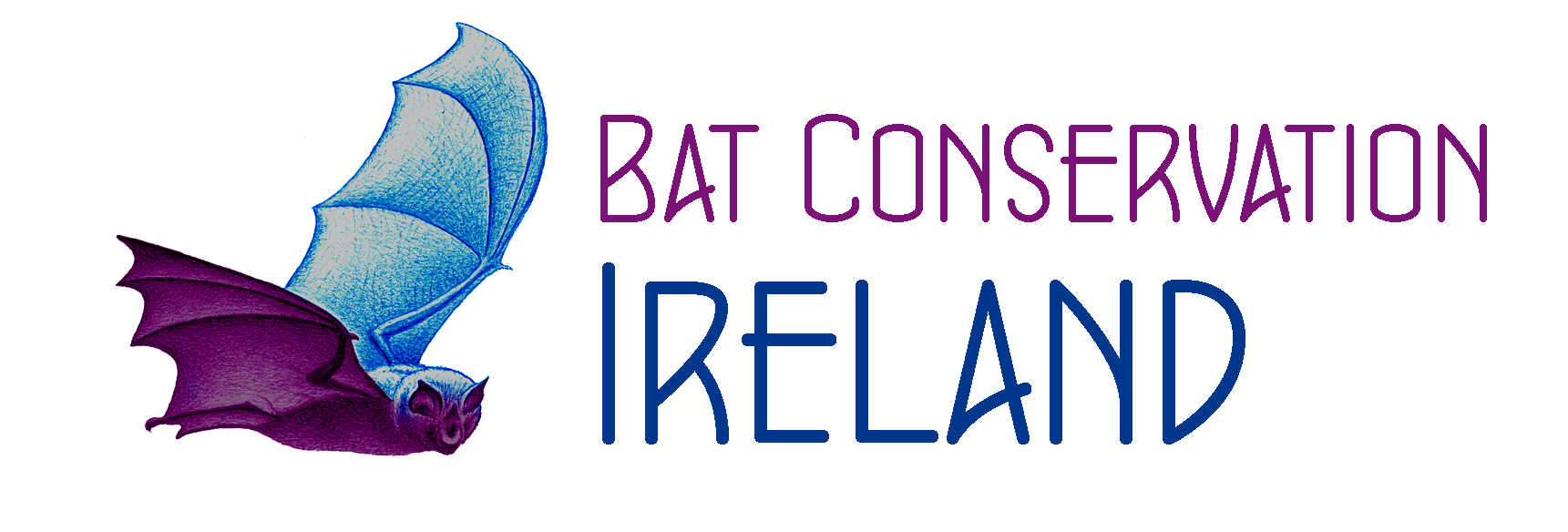 The policy needs mention:Once your policy is in place, even prior to any recruitment, it is good practice to mention that you have a Child Protection Policy in place: On your web siteOn promotional literature for activities or eventsIn any advertisements for staffOn application forms and recruitment literatureRefer to policy: See Good Management PracticeTick when Action is takenRecruiting – Check contact with children  What contact with children will be involved in job?     
 Will the person have unsupervised contact with children or hold a position of trust?                What other forms of contact will the person have with children e.g. email, phone, internet.BEFORE you recruit – is there contact with children?Defining the RoleTasks & skills for the job are identified.             The job description refers to working with & having responsibility for children where applicable.Follow Job Description template (appendix XXX)Key selection criteria                       A list of essential & desirable qualifications, skills & experience.Use this to screen applicants and for interview questions.Written application                                          All applicants been asked to supply details requested in our application form including personal details, past & current work/volunteering experience.Job Application form:- general employee (appendix XXX) or volunteer (appendix XXX)Interview                               Two representatives meet with the applicant to explore information contained in the application.                                                      In advance, application forms should be considered, highlighting points to raise at the interview including:  -	The applicants attitudes towards working with children                                                            -	Areas that need more detail-	Vague statements or unsubstantiated qualifications-	Frequent changes of employmentInterview chart – see questions in Factsheet 4At Interview – review Declaration FormEnsure applicants have signed the declaration stating ‘there is no reason why they would be considered unsuitable to work with children’. Likewise ensure applicants have signed the declaration in respect of criminal convictions & pending cases against them.Has the Declaration Form been signed?Complete ‘For Official Use Only’ section of the application form.Identification                            Applicants are asked for photographic documentation to confirm their identity e.g. passport, drivers licence.Ask that they bring to interview  - see originals
(appendix XXX)Qualifications                             Applicants are asked for documentation to confirm their qualifications.  Bring original documentation to interviewReferences                                            Applicants are asked to supply the names of 2 referees who are not family members & ideally who have first-hand knowledge of the applicant’s experience of work/contact with children.Referees are asked specifically to comment on the applicant’s suitability to work with children.References should be carried out by phone call, followed up in writing.Identity of referees should be identified.You make phone checkVetting procedures                       Is Police Vetting required for this post?Has the vetting procedure for your selected applicant been carried out? (In the R of I An Garda Siochana central vetting unit if applicable. In N.I Access vetting.)Apply for vetting Records                                 Details are kept of the selection & induction process on the personnel file of the person appointed.                                                      References are kept on file as part of the record of the recruitment process.Keep all documentationConfidentiality                              Information about the applicant should only be seen by those directly involved in the recruitment process.     Applicants should be reassured that information about them, including information about convictions, will be treated in confidence & not used against them.Ensure all written documents are secure and comply with data protection provisions.TrainingIncoming staff are made familiar with all the relevant provisions of this policy and related policies (Dignity at Work, Discipline, Grievance, I.T. etc.)PoorAverageGoodVery GoodExcellentResponsibilityMaturitySelf-motivationCan motivate othersEnergyTrustworthinessReliabilitySurname:Previous Name (if any):Forename:Alias:P.P.S. No.:Date of Birth: (dd/mm/yy)Place/City of Origin:Have you ever changed your Name?YesNoIf Yes, please State Former Name:If Yes, please State Former Name:If Yes, please State Former Name:HomeNo.StreetTownCountyPost CodeCountryYear FromYear To DateCourtOffenceCourt OutcomeTo be completed by:  _____________________________________________________________________Authorised Signatory:  ___________________________________ (______________________________)Please PRINT also:  _____________________________________________________________________Registration Number:  ___________________________________________________________________Vetting Application Form  - Access  Form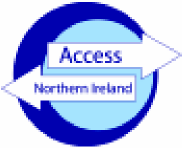 Reference number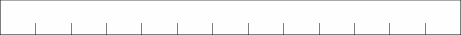 